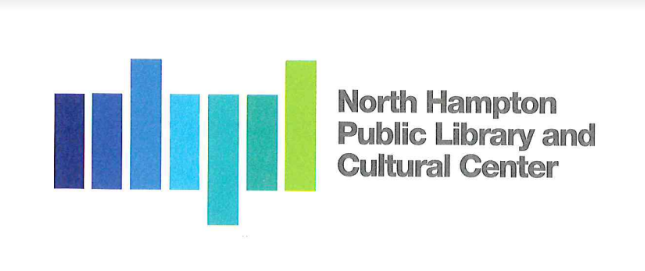 North Hampton Public Library - Board of Trustees Meeting AgendaNotice of Public MeetingAt North Hampton Town Hall231 Atlantic AveWednesday, January 12, 20226:30 PMChair:                Susan Leonardi 	Treasurer:         Jacqueline Brandt       	                              Secretary: 	  Kathleen Kilgore Alternate:          Emily CreightonLibrary Director:   Susan GrantAssistant Director:  Liz Herold______________________________________________________________________Call to Order by the Chair Pledge of AllianceAdministrativeApproval of Meeting MinutesLibrary ReportsOld BusinessLibrary Sign proposalUpdates on Windows/Shades and Blinds, Walkway lights, Credenza pad, Art hanging system, and Parking signageBonnette, Page, & Stone Punchlist updateTestimonial letterFinal RequisitionNew BusinessWinter 2022 Community Newsletter article due 01.24.2022IT services/installation in the new library invoiceMoving and disposal fees Review Computer Usage PolicyCorrespondenceLetter of resignation from Trustee Alternate, Emily CreightonAny Other Item that may legally come before the BoardThe Board reserves the right to act on any item relative to the prudential administration of the Library’s affairs, which circumstances may require.Next Meeting/AdjournmentZoom Information: North Hampton TV22 is inviting you to a scheduled Zoom meeting.Topic: Library TrusteesTime: Jan 12, 2022 06:30 PM Eastern Time (US and Canada) Join Zoom Meetinghttps://us02web.zoom.us/j/81563080471?pwd=NDBDbkRuQmZVcUNtNjBRd2lKZ2RCQT09Meeting ID: 815 6308 0471Passcode: 704846One tap mobile+16465588656,,81563080471#,,,,*704846# US (New York)+13017158592,,81563080471#,,,,*704846# US (Washington DC)Find your local number: https://us02web.zoom.us/u/kA0NkFrTY